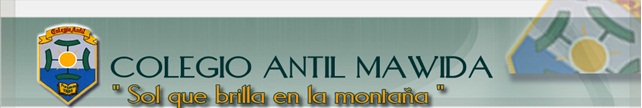 LENGUAJE Y COMUNICACIÓN1 cuaderno de matemática  universitario cuadro grande (100 hojas)Carpeta de cartón con elástico tamaño oficio roja.1 diccionario de léxico Plan lector INGLÉS-1 cuaderno 100 hojas. Cuadro grande.- 1 diccionario inglés-español.TALLER-1 cuaderno college de  60 hojas.MATEMÁTICA-1 cuaderno universitario 100 hojas- Calculadora científica- Regla, escuadra y compás.-carpeta azul con acoclip oficioQUÍMICA Y BIOLOGÍA2 cuadernos universitarios de matemática cuadro grande (100 hojas).Calculadora científicaBlock papel milimetrado y tabla periódica.Delantal blanco para laboratorio*El resto de los materiales se solicitará durante el año.HISTORIA, GEOGRAFÍA Y CIENCIAS SOCIALES 1 cuaderno universitario cuadro grande, 100 hjs.FILOSOFIA O PSICOLOGÍA 1 cuaderno universitario cuadro grande, 100 hjsARTES VISUALES1 croquera tamaño cartalápices 2HBGoma de miga*El resto de los materiales se solicitará durante el año.EDUCACIÓN FÍSICA (todo marcado)Buzo institucional1  polera de Ed. FísicaÚtiles de aseo personal( desodorante, toalla, polera de cambio)1 cuaderno chico de 40 hojasBloqueador solarPLAN DIFERENCIADO3 cuadernos universitarios cuadriculados 100 hojaselectivo Filosofía: carpeta de oficio con fundas transparente de oficioPara el plan diferenciado, cada docente entregará en marzo lista de materiales complementarios, así como, los respectivos planes lectores en el área de filosofía y electivo lenguaje.Recuerde todos los libros y cuadernos deben venir con forro transparente y con los datos del alumno en la portada.ESTUCHE COMPLETO (marcado): lápices pasta rojo y azul o negro, tijeras, corrector líquido, lápiz grafito, goma de borrar, regla 20  cm., desatacadores de dos colores, sacapuntas con contenedor.